*zaznaczyć__________________________________________________data, czytelny podpis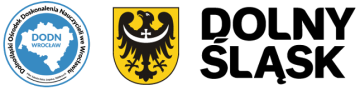 ZGŁOSZENIE UDZIAŁU W FORMIE DOSKONALENIAw Dolnośląskim Ośrodku Doskonalenia Nauczycieli we WrocławiuKOD formy doskonaleniaNazwa formy doskonaleniaK01/WBRóżne wymiary bezpieczeństwa w szkołach i placówkach oświatowychImię i nazwiskoData i miejsce urodzeniaTel. kontaktowyAdres e-mail:Szkoła,
placówka oświatowaNazwa i adresNauczany przedmiot:Nauczany przedmiot:Nauczany przedmiot:Nauczany przedmiot:*Oświadczam, że jestem czynnym zawodowo nauczycielem i jestem zatrudniony(a) w wyżej wymienionej szkole/placówce*Oświadczam, że jestem czynnym zawodowo nauczycielem i jestem zatrudniony(a) w wyżej wymienionej szkole/placówce*Oświadczam, że jestem czynnym zawodowo nauczycielem i jestem zatrudniony(a) w wyżej wymienionej szkole/placówce*Zgodnie z art.6 ust.1 lit. a ogólnego rozporządzenia o ochronie danych osobowych z dnia 27 kwietnia 2016 r. (Dz. Urz. UE L 119 z 04.05.2016) wyrażam zgodę na przetwarzanie moich danych osobowych do celów związanych z organizacją i realizacją formy doskonalenia*Zgodnie z art.6 ust.1 lit. a ogólnego rozporządzenia o ochronie danych osobowych z dnia 27 kwietnia 2016 r. (Dz. Urz. UE L 119 z 04.05.2016) wyrażam zgodę na przetwarzanie moich danych osobowych do celów związanych z organizacją i realizacją formy doskonalenia*Zgodnie z art.6 ust.1 lit. a ogólnego rozporządzenia o ochronie danych osobowych z dnia 27 kwietnia 2016 r. (Dz. Urz. UE L 119 z 04.05.2016) wyrażam zgodę na przetwarzanie moich danych osobowych do celów związanych z organizacją i realizacją formy doskonalenia*Wyrażam zgodę na otrzymywanie od Dolnośląskiego Ośrodka Doskonalenia Nauczycieli (DODN) z siedzibą we Wrocławiu (53-025) ul. Skarbowców 8a, informacji o produktach, usługach oraz innych informacji o działaniach DODN, za pomocą środków komunikacji elektronicznej, w szczególności poczty elektronicznej zgodnie z ustawą 
z dnia 18 lipca 2012 r. o świadczeniu usług drogą elektroniczną (Dz.U. z 2013 r., poz. 1422, tekst jednolity).*Wyrażam zgodę na otrzymywanie od Dolnośląskiego Ośrodka Doskonalenia Nauczycieli (DODN) z siedzibą we Wrocławiu (53-025) ul. Skarbowców 8a, informacji o produktach, usługach oraz innych informacji o działaniach DODN, za pomocą środków komunikacji elektronicznej, w szczególności poczty elektronicznej zgodnie z ustawą 
z dnia 18 lipca 2012 r. o świadczeniu usług drogą elektroniczną (Dz.U. z 2013 r., poz. 1422, tekst jednolity).*Wyrażam zgodę na otrzymywanie od Dolnośląskiego Ośrodka Doskonalenia Nauczycieli (DODN) z siedzibą we Wrocławiu (53-025) ul. Skarbowców 8a, informacji o produktach, usługach oraz innych informacji o działaniach DODN, za pomocą środków komunikacji elektronicznej, w szczególności poczty elektronicznej zgodnie z ustawą 
z dnia 18 lipca 2012 r. o świadczeniu usług drogą elektroniczną (Dz.U. z 2013 r., poz. 1422, tekst jednolity).*Wyrażam zgodę na przetwarzanie mojego wizerunku przez Dolnośląski Ośrodek Doskonalenia Nauczycieli we Wrocławiu w celu publikowania na stronie internetowej, profilach społecznościowych, w periodyku DODN i/lub materiałach informacyjno-promocyjnych (Zgodnie z art. 81 ust. 2 pkt. 2 Ustawy z dnia 4 lutego 1994 r. o prawie autorskim i prawach pokrewnych).*Wyrażam zgodę na przetwarzanie mojego wizerunku przez Dolnośląski Ośrodek Doskonalenia Nauczycieli we Wrocławiu w celu publikowania na stronie internetowej, profilach społecznościowych, w periodyku DODN i/lub materiałach informacyjno-promocyjnych (Zgodnie z art. 81 ust. 2 pkt. 2 Ustawy z dnia 4 lutego 1994 r. o prawie autorskim i prawach pokrewnych).*Wyrażam zgodę na przetwarzanie mojego wizerunku przez Dolnośląski Ośrodek Doskonalenia Nauczycieli we Wrocławiu w celu publikowania na stronie internetowej, profilach społecznościowych, w periodyku DODN i/lub materiałach informacyjno-promocyjnych (Zgodnie z art. 81 ust. 2 pkt. 2 Ustawy z dnia 4 lutego 1994 r. o prawie autorskim i prawach pokrewnych).Zgodnie z art. 13 ogólnego rozporządzenia o ochronie danych osobowych z dnia 27 kwietnia 2016 r. (Dz. Urz. UE L 119 z 04.05.2016) informujemy, iż:1. Administratorem danych wskazanych w zgodzie na przetwarzanie danych osobowych wyrażonej powyżej jest Dolnośląski Ośrodek Doskonalenia Nauczycieli we Wrocławiu (53-025) siedzibą przy ul. Skarbowców 8a, tel.: 508-691-150, adres e-mail: dodn@dodn.dolnyslask.pl.2. Kontakt z Inspektorem Ochrony Danych – e-mail: iod@dodn.dolnyslask.pl.3. Pani/Pana dane osobowe przetwarzane są w celu rekrutacji i organizacji szkoleń w Dolnośląskim Ośrodku Doskonalenia Nauczycieli na podstawie art. 6 ust. 1 lit. a, ogólnego rozporządzenia o ochronie danych osobowych z dnia 27 kwietnia 2016 r.4. Przysługuje Pani/Panu prawo dostępu do treści danych oraz ich sprostowania, usunięcia lub ograniczenia przetwarzania, a także prawo sprzeciwu, zażądania zaprzestania przetwarzania i przenoszenia danych, jak również prawo do cofnięcia zgody 
w dowolnym momencie oraz prawo do wniesienia skargi do organu nadzorczego (tj.: Prezesa UODO).5. Podanie danych jest dobrowolne lecz niezbędne do wzięcia udziału w szkoleniu.6. Dane udostępnione przez Panią/Pana nie będą podlegały udostępnieniu podmiotom trzecim. Odbiorcami danych będą tylko instytucje upoważnione z mocy prawa.7. W celu dostosowania oferty DODN do potrzeb nauczycieli i dyrektorów woj. dolnośląskiego, administrator zastrzega sobie możliwość profilowania szkoleń i wydarzeń adekwatnie do danych przekazanych DODN przez osoby rejestrujące się elektronicznie i osobiście.8. Administrator danych nie ma zamiaru przekazywać danych osobowych do państwa trzeciego lub organizacji międzynarodowej.9. Dane osobowe będą przechowywane do ustania przez okres wykonywania zadań wskazanych w pkt. 3 oraz przez okres wymagany przepisami prawa dotyczącymi archiwizowania dokumentów oraz upływu terminu dochodzenia roszczeń.